Module 2. 
Eten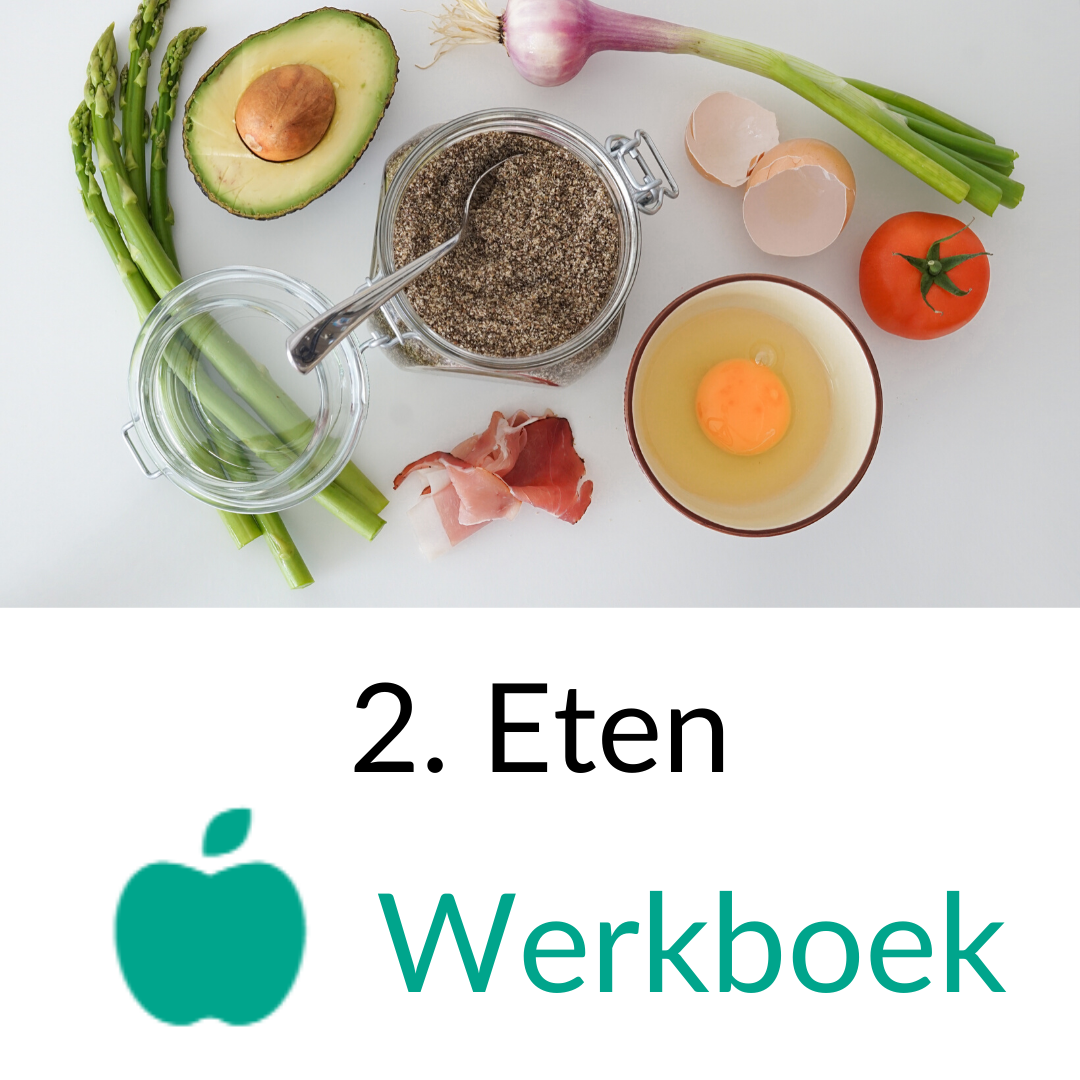 Aandachtspunten voor mijJe hebt hoofdstuk 2.1 gelezen over mogelijke voedselintoleranties. Daar heb ik het gehad over de meest voorkomende voedselintoleranties bij PDS. Hieronder kun je invullen welke intolerantie jij denkt te hebben. Bij ‘soort klachten’ zet je neer wat voor reactie je krijgt na het eten hiervan. Krijg je bijvoorbeeld diarree bij melkproducten, dan vul je ‘Ja’ in en zit je ‘diarree’ bij soort klachten. Het kan ook zijn dat je soms wel last krijgt en soms niet. Zet dan ook ‘Ja’ neer of schrijf soms op. Probeer op je onderbuikgevoel (intuïtie) af te gaan bij het invullen van dit schema. De oefening ansicht is al heel goed om te doen. Later bespreek ik aan de hand van deze lijst welke voedingsadviezen je in kleine hoeveelheden zou kunnen introduceren. 
Opmerkingen: ………………………………………………………………………………………………………………………………………………………………………………………………………………………………………………………………………………………………………………………………………………………………………………………………………………Aandachtspunten voor mijJe hebt hoofdstuk 2.2 gelezen over voeding die een positieve invloed heeft op de darmen. Hieronder kun je invullen welke stelling bij jou wel of niet van toepassing is. Het ‘actieplan’ vul je in indien je ‘nee’ hebt omcirkeld.Heb je bij de stelling ‘Ik eet dagelijks minimaal 2 porties eiwitrijke voeding’ het antwoord ‘Nee’ ingevuld? Vul dan bij actieplan in hoe je meer eiwitten kunt toevoegen aan je voeding. Bijvoorbeeld een handje noten-zadenmix door je yoghurt, hartig beleg op brood of een stukje vis of tofu bij je hoofdgerecht.
Opmerkingen: ………………………………………………………………………………………………………………………………………………………………………………………………………………………………………………………………………………………………………………………………………………………………………………………………………………………………………………………………………………………………………………………………………………………………………………………………………………………………………………………………………………………………………………………………………………………………………………………………………………………………………………..………………………………………………………………………………………………………………………………………………………………………………………………………………………………………………………DisclaimerHet copyright © van de Je darmen de baas is vastgelegd door Janna Koopman van PDS coaching. Het is niet toegestaan om de inhoud van de pdf's, meditaties, visualisaties of werkboeken te verspreiden op een manier waarvan je met gezond verstand kunt inschatten dat dit niet is toegestaan. Het is toegestaan om korte tekstfragmenten, of oneliners te citeren op social media onder vermelding van #pdscoaching ‘bron: Janna Koopman - PDS coaching. 

Twijfel je om iets te delen, vraag dan eerst toestemming per email: info@pdscoaching.nl. Bij ongewenste verspreiding van verlies je de toegang tot de online omgeving en heeft dit juridische gevolgen. Voedselintolerantie:Bij mij van toepassing?Soort klachten:Bijv. darmkrampen, diarreeMelkproductenJa/neeBrood en broodvervangersJa/neePastaJa/neePeulvruchtenJa/neeScherpe kruiden en specerijenJa/neeZoete tussendoortjesJa/neeVruchtensappenJa/neeZoete drankenJa/neeDranken met koolzuurJa/neeVoedselintolerantie:Bij mij van toepassing?Soort klachten:Bijv. darmkrampen, diarreeBierJa/neeKunstmatige zoetstoffenJa/neeFructose (vruchtensuiker)Ja/neeKoolsoortenJa/neeUiJa/neeNachtschade (aardappel, tomaat, paprika, aubergine)Ja/neeKoffieJa/neeCitrusvruchtenJa/neeKauwgomJa/neeAlle vormen van alcoholJa/neeGeur-, kleur- en smaakstoffen en zoutJa/neeBestrijdingsmiddelen en andere toxische stoffenJa/neeStelling:Bij mij van toepassing?Actieplan:Ik eet voornamelijk pure, niet gefabriceerde voeding.Ja/neeIk eet dagelijks minimaal 2 porties eiwitrijke voeding.Ja/neeIk varieer in de eiwitgroep, zodat ik diverse vitamines & mineralen binnen krijg. Ja/neeIk eet dagelijks minimaal tweemaal een maaltijd met vet er in verwerkt.  Ja/neeIk varieer in de vetgroep, zodat ik diverse vitamines & mineralen binnen krijg.Ja/neeMinimaal 2x per week eet ik een handje ongebrande noten.Ja/neeIk eet niet vaker dan 2x per dag een zetmeelrijk product, zoals brood, pasta of koek.Ja/neeIk eet dagelijks fruit.Ja/neeIk varieer in de soorten fruit.Ja/neeIk eet dagelijks minimaal 200 gram groente.Ja/neeStelling:Bij mij van toepassing?Actieplan:Ik varieer in de soorten groenten.Ja/neeIk beperk het gebruik van snelle suikers. Ja/neeIk beperk het gebruik van alcohol tot maximaal 1 consumptie per dag.Ja/neeIk eet voldoende voedingsvezels. Ja/neeIk maak gebruik van verse of gedroogde kruiden. Ja/neeIk drink minimaal 1,5 liter per dag.Ja/neeIk drink voornamelijk water en (kruiden)thee.Ja/neeIk eet zo min mogelijk tussendoortjes. Ja/neeIk eet zoveel mogelijk producten van het seizoen en eigen omgeving (Nederland). Ja/neeIk vermijd producten met geur-, kleur- en smaakstoffen en zout.Ja/nee